E_3197– 08.08.2019 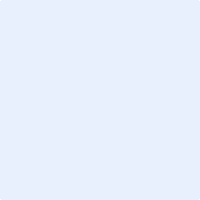 Nome da empresa Nome da empresa Nome da empresa Nome da empresa Nome da empresa Rev.0  Via1ª   2ª    3ª LocalLocalLocalLocalLocalLocalLocalData Data AtividadesAtividadesEquipamentosEquipamentosEquipamentosEventoAvaliaçãoAvaliaçãoAções PreventivasAções PreventivasResponsável pelas AçõesResponsável pelas AçõesEventoRiscoRiscoAções PreventivasAções PreventivasResponsável pelas AçõesResponsável pelas AçõesObservaçõesObservaçõesObservaçõesObservaçõesObservaçõesObservaçõesObservaçõesParticipantesParticipantesParticipantesParticipantesRev.  0Via1ª   2ª    3ª Responsável pelo Levantamento de RiscoResponsável pela implantação das medidas de controleResponsável pela implantação das medidas de controleResponsável da empresa contratada na frente de trabalhoResponsável da empresa contratada na frente de trabalhoResponsável da empresa contratada na frente de trabalhoNomeNomeEmpresaEmpresaAssinatura Assinatura 